NJ 7. – EINHEIT 3 – domácí úkol č. 3 – až do 23. 4.Adresa:                                                 heslo:  	7zsgm@seznam.cz                 sedmatridaPOKYNY K DÚ č. 3:Otevři si třídní e-mail = najdeš tu PPT s hlasovou zprávouObr. 7 – 9 v PPT – zadané cvičení vyplň POŠLI NA MůJ ŠKOLNÍ E-MAIL vyplněné ve formě 
WORD nebo PPT.Známkovat se to nebude!!! (nebylo by to objektivní)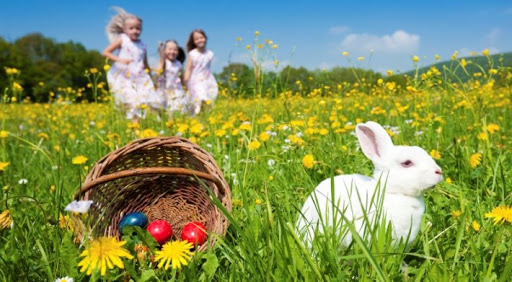 